от 03 апреля 2015 года								                 № 405Об утверждении Комплексного плана мероприятий по профилактике туберкулеза в городском округе город Шахунья на 2015-2018 годыВ соответствии с Федеральным законом от 30 марта 1999 года № 52-ФЗ «О санитарно-эпидемиологическом благополучии населения», санитарными правилами СП 3.1.2.3114-13 «Профилактика туберкулёза», в целях обеспечения санитарно-эпидемиологического благополучия населения городского округа город Шахунья и активизации мер по раннему выявлению туберкулёза и предупреждению  распространения  заболеваемости им на территории городского округа город Шахунья  Нижегородской области администрация городского округа город Шахунья 
п о с т а н о в л я е т:1. Утвердить прилагаемый Комплексный план  мероприятий по профилактике   туберкулеза в  городском округе город Шахунья на  2015-2018 годы.2. Рекомендовать руководителям организаций  и предприятий независимо от форм собственности, индивидуальным предпринимателям, гражданам, осуществляющим хозяйственную деятельность, обеспечить выполнение данного комплексного плана и требований санитарного законодательства (Санитарно-эпидемиологические правила СП 3.1.2.3114-13 «Профилактика туберкулёза», утвержденные постановлением Главного государственного санитарного врача Онищенко Г.Г. от 22.10.2013 № 60), в части проведения  медицинских обследований  на туберкулёз работников организаций и предприятий.3. Опубликовать настоящее постановление в газете «Знамя труда» и  разместить на официальном сайте администрации городского округа город Шахунья Нижегородской области в сети Интернет.4. Настоящее постановление вступает в силу со дня его официального опубликования.Глава администрации городскогоокруга город Шахунья								     В.И.Романюк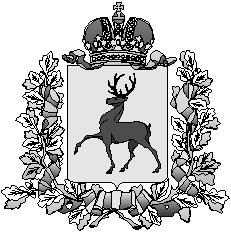 Администрация городского округа город ШахуньяНижегородской областиП О С Т А Н О В Л Е Н И Е